An Invitation to a Party on the Moon!!!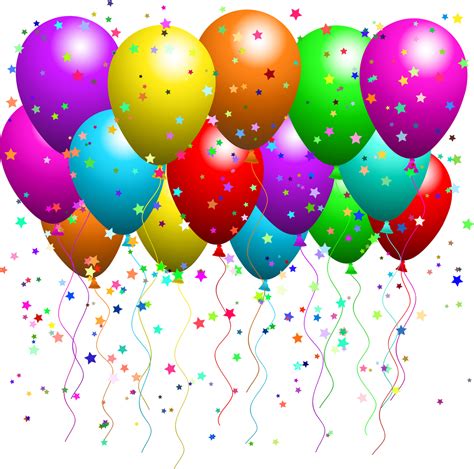 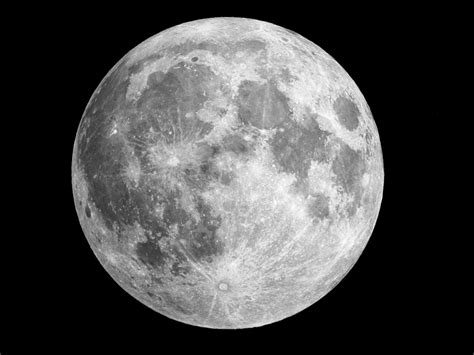 To - Zach and Noah McCahon.Where? This party takes place in the second, largest crater on the light side of the moon.Start time – This party will start on the 17th of March 2019 at 4:00pm              End time – This party will end on the 23rd of March 2019 at 7:00pmDate – 17th of March 2019 – 23rd of March 2019What are we going to do? We are going to eat lots of sweets, make moon angels, ride a moon buggy and explore the moon.What do you need to bring? You’ll need to bring extra sweets, oxygen, a space suit and some spare food in case of an emergency.How do you get there? You’ll get to the moon by entering the rocket that is at Meadowbank Sports Centre.R.S.V.P – Please contact the alien Joan Banannacle.From – Brother eating Frogle Frog Banannacle.